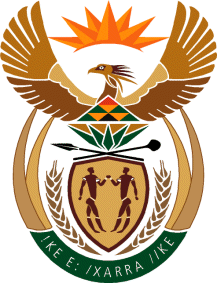 MinistryEmployment &LabourRepublic of South AfricaPrivate Bag X499, PRETORIA, 0001. Laboria House 215 Schoeman Street, PRETORA Tel: (012) 392 9620 Fax: 012 320 1942Private Bag X9090, CAPE TOWN, 8000. 120 Plein Street, 12th Floor, CAPE TOWN Tel: (021) 466 7160 Fax 021 432 2830www.labour.gov.zaNATIONAL ASSEMBLYWRITTEN REPLYQUESTION NUMBER: 2935[NW3760E]2935.	Ms C N Mkhonto (EFF) to ask the Minister of Employment and Labour:What total (a) amount has the Compensation Fund spent on consultants between 1 March and 31 October 2020 and (b) number of consultants were appointed by the Commissioner to work directly in his office?					NW3760EReply:The amount spent on consultants by the Compensation Fund for the period 1 March to 31 October 2020 is R 6,795,618.78There are no consultants appointed by the Commissioner to work directly in his office. 